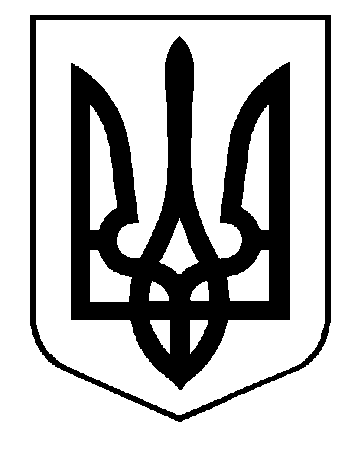 Власівська загальноосвітня школа І-ІІ ступенівНововодолазької районної ради Харківської областіН А К А З05.12.2016                                                                                    № 101Про стан гурткової роботи у школі	Одним із напрямків роботи педагогічного колективу є створення умов для творчої самореалізації кожного учня. Відповідно до річного плану на 2016/2017 навчальний рік протягом грудня проводилось вивчення стану гурткової роботи у школі. З 01 вересня 2016 року у закладі організовано роботу  хореографічного гуртка «Ансамбль танцю» на базі Нововодолазького БДЮТ – керівник Дацько А.А. (кількість учасниківся  становить 22 учнів) та спортивної секції «Футбол» на базі Нововодолазької ДЮСШ (18 учнів ) – керівник Шило І.С. З метою визначення рівня ефективності гурткової роботи, її впливу на розвиток творчого потенціалу учнів  перевірявся стан охоплення учнів школи гуртковою роботою, активність їх проведення і результативність, ведення журналів, планів. Під час перевірки занять гуртка «Ансамбль танцю» були присутні 18 учнів. Діти розучували танці до Нового року.  Спортивна секція «Футбол»  в зимовий період часу проводиться в приміщенні школи. На заняттях вихованці знайомляться з історією розвитку футболу, правилами гри, проводяться інструктажі з техніки безпеки, реалізується виховна мета  «Футбол в якості фізичного виховання підростаючого покоління», відпрацьовуються тактичні дії гравців. Керівник секції Ірина Сергіївна в доступній формі пояснює дітям правила гри і відпрацьовує разом з ними удари м’яча.  Виходячи з вищевказаногоНАКАЗУЮ:Схвалити роботу керівників гуртків, які працюють на базі школи.Продовжити гурткову роботу у ІІ семестрі.Залучати до гурткової роботи дітей пільгового контингенту.Контроль за виконанням наказу залишаю за собою.Директор школи                           З.В. МироненкоЗ наказом ознайомлені:Дацько А.А. Шило І.С.